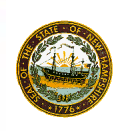 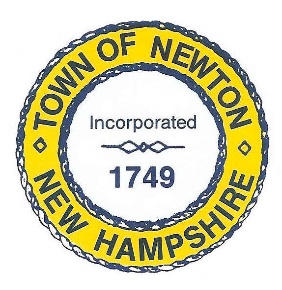     TOWN OF NEWTON, NH     Recreation Commission2 Town Hall RoadNewton, NH 03858Date: February 6, 2023Call to Order - 7:00 pm. In attendance – Chairman Rick Faulconer, Selectman Matt Burrill, Peggy Connors, and Patricia Masterson (recording Minutes).Approval of the MinutesSelectman Burrill made a Motion to approve the Minutes of January 26, 2022.  Chairman Faulconer seconded the Motion, which passed unanimously. Senior Exercise EventChairman Faulconer and Firefighter Jim Ryan are exploring options for a Senior Exercise Event to be held at the Town Hall. Primex has given approval. The event will be held during a weekday morning and free to attendees. Silver Sneakers is available Wednesdays and Fridays at Hampstead Health and Fitness and throughout the week. Sargent Woods holds a stretching class on Mondays and Thursdays. Chairman Faulconer will report on the event at the next meeting. The question arose as to whether attendees need to sign a waiver.Beach SandMs. Masterson and Chairman Faulconer will begin work on procuring beach sand for the Town Beach at Country Pond. The process usually requires six months of approvals, which will begin with the Conservation Commission.Olde Home Day The Recreation Commission needs to choose a date for Olde Home Day. Chairman Faulconer suggested September 16. Ms. Masterson will contact the schools to see if there are conflicts with that date. Ms. Masterson will provide Olde Home Day vendor contacts at the next meeting. Food vendors will need to be contacted soon. Recreation Commission, February 6, 2023, Minutes, Page 2We should begin soliciting raffle prizes soon. Each member of the Recreation Commission will act as a Coordinator for tasks: Car Show, Food Vendors, Raffle prizes, Music, Entertainment. Ms. Masterson will begin the application process for permission to use school grounds.Baseball/Softball fields new loamSelectman Burrill will report at the next meeting on the status of providing new loam for the baseball and softball fields at Greenie Park. Earth DayEarth Day is April 22. The Recreation Commission would like to work with the Conservation Commission to do a cleanup in Town. Possibilities are Greenie Park, the Town Beach or Busch Farm. Mr. Simone will contact Trisha McCarthy and the Boy Scouts. Ms. Masterson will contact the Girl Scouts.Photo for websiteA new group photo is needed for the Recreation Commission website page. We will try to meet at the Peanut Trail after the Memorial Day dedications at Willow Grove Cemetery.LifeguardsWe will begin advertising for new lifeguards. Information will be posted on Facebook, Post Offices, Town Hall, Instagram, Indeed, Linked In, Seacoast Online, and Carriage Towne News. Ms. Masterson will ask Lifeguard Supervisor Peter Janeliunas if he will interview applicants. 
Ms. Connors made a Motion to buy advertising space in Carriage Towne News and North of Boston news for not more than $600.00. Chairman Faulconer seconded the Motion, which passed unanimously. Faulconer – aye; Burrill – aye; Connors – aye.Plans for 2023The Recreation Commission plans for 2023. Mr. Faulconer will research ideas for a Town-wide mailing. Tentative dates for events are: March 8 – Job Expo at Sanborn High SchoolApril 22 – Earth DayMay 13 – Yard SaleMay 29 – Memorial DayJuly – Water Aerobics at Town BeachAugust 16 – Senior TripSeptember 16 – Olde Home DayRecreation Commission, February 6, 2023, Minutes, Page 3October 14 – Yard SaleOctober 21 – Trunk or TreatNovember 11 – Veterans Day (and breakfast)December – Newton Christmas lights listingsDecember – Tree lightingDecember 13 – Senior luncheonRecreation Commission Meetings will be the first and third Mondays of each month.Upcoming TopicsMs. Masterson will contact the Friends of Newton Recreation to find out if new wood chips are needed for the playground. She will also ask Trisha McCarthy for the status of the requested ARPA funds for the Recreation Commission – lifeguard buoys, life jackets, lifeguard umbrella, new AED, basketball court nets and tennis court nets.Warrant ArticleAn amendment was made at the Town Deliberative session to increase the Warrant Article request to $5,000 for Senior activities.AdjournmentSelectman Burrill made a Motion to adjourn the Meeting at 8:15 p.m. Chairman Faulconer seconded the Motion, which passed unanimously.  Next MeetingFebruary 20, 2023, in the Large Room at the Town Hall at 7:00 p.m. will be the next meeting of the Recreation Commission.  Respectfully Submitted,Patricia Masterson, SecretaryPosted on 2/21/2023 Newton Town Hall and Official Town website www.newton-nh.gov.